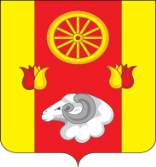  РОССИЙСКАЯ ФЕДЕРАЦИЯ
РОСТОВСКАЯ ОБЛАСТЬ РЕМОНТНЕНСКИЙ РАЙОНМУНИЦИПАЛЬНОЕ ОБРАЗОВАНИЕ«ПЕРВОМАЙСКОЕ СЕЛЬСКОЕ ПОСЕЛЕНИЕ»АДМИНИСТРАЦИЯ  ПЕРВОМАЙСКОГО СЕЛЬСКОГО ПОСЕЛЕНИЯПОСТАНОВЛЕНИЕ10.01.2024                                                   № 16                                    c. ПервомайскоеО внесении изменений в постановление Администрации Первомайского сельского поселения  от 18.10.2018 года № 112«Об утверждении муниципальной  программыПервомайского сельского поселения «Развитие культуры» В соответствии с постановлением Администрации Первомайского сельского поселения от 05.03.2018 года  № 29 «Об утверждении Порядка разработки, реализации и оценки эффективности муниципальных программ Первомайского сельского поселения, решением Собрания депутатов Первомайского сельского поселения от 27.12.2023 № 100 «О бюджете Первомайского сельского поселения Ремонтненского района на 2024 год и плановый период 2025 и 2026 годов»ПОСТАНОВЛЯЮ: Внести в постановление Администрации Первомайского сельского поселения Ремонтненского района от 18.10.2018 № 112 «Об утверждении  муниципальной программы Первомайского сельского поселения ««Развитие культуры»» изменения согласно приложению к настоящему постановлению.2.  Настоящее постановление вступает в силу со дня его официального опубликования на сайте администрации Первомайского сельского поселения.3. Контроль за выполнением настоящего постановления оставляю за собой.Глава Администрации Первомайского  сельского поселения                                                                                    В.И. Коскин      Постановление вносит сектор экономики и финансов Администрации Первомайского сельского поселенияПриложение № 1к постановлениюАдминистрацииПервомайского сельского поселенияот 10.01.2024 №16ИЗМЕНЕНИЯ,вносимые в постановление Администрации Первомайского сельского поселения от 18.10.2018г. № 112 «Об утверждении муниципальной программыПервомайского сельского поселения «Развитие культуры»В паспорте муниципальной программы Первомайского сельского поселения «Развитие культуры» ресурсное обеспечение программы изложить в следующей редакции:  1.2. В паспорте подпрограммы «Организация досуга и обеспечение жителей услугами организаций культуры» ресурсное обеспечение подпрограммы изложить в следующей редакции:   1.3. В паспорте подпрограммы «Развитие культуры» ресурсное обеспечение подпрограммы изложить в следующей редакции:   за счет средств федерального бюджета – 1915,7 тыс. рублей, в том числе:в 2019 году-       0,0 тыс. рублей;в 2020 году-       0,0 тыс. рублей;в 2021 году-       1915,7 тыс. рублей;в 2022 году-       0,0 тыс. рублей;в 2023 году-       0,0 тыс. рублей;в 2024 году-       0,0 тыс. рублей;в 2025 году-       0,0 тыс. рублей;в 2026 году-       0,0 тыс. рублей;в 2027 году-       0,0 тыс. рублей;в 2028 году-       0,0 тыс. рублей;в 2029 году-       0,0 тыс. рублей;в 2030 году-       0,0 тыс. рублей.1.4. Приложение №3 «РАСХОДЫ местного бюджета на реализацию муниципальной программы Первомайского сельского поселения «Развитие культуры» изложить в редакции согласно приложению, к настоящему постановлению.1.5. Приложение №4 «РАСХОДЫ на реализацию муниципальной программы Первомайского сельского поселения «Развитие культуры» изложить в редакции согласно приложению, к настоящему постановлению.	Приложение № 3к муниципальной программе Первомайского сельского поселения «Развитие культуры»РАСХОДЫместного бюджета на реализацию муниципальной программы Первомайского сельского поселения «Развитие культуры»	Приложение № 4к муниципальной программе Первомайского сельского поселения «Развитие культуры»РАСХОДЫна реализацию муниципальной программы Первомайского сельского поселения «Развитие культуры»52319,4 тыс. рублей, в том числе: в 2019 году – 4716,4 тыс. рублей;в 2020 году – 4198,7 тыс. рублей;в 2021 году – 7955,1 тыс. рублей;в 2022 году – 4925,3 тыс. рублей;в 2023 году – 4074,9 тыс. рублей;в 2024 году – 4009,0 тыс. рублей;в 2025 году – 3350,2 тыс. рублей;в 2026 году – 3021,4 тыс. рублей;в 2027 году – 4017,1 тыс. рублей;в 2028 году – 4017,1 тыс. рублей;в 2029 году – 4017,1 тыс. рублей;в 2030 году – 4017,1 тыс. рублей;в том числе:за счет средств местного бюджета –48269,7 тыс. рублей, в том числе: в 2019 году – 4273,8 тыс. рублей;в 2020 году – 4198,7 тыс. рублей;в 2021 году – 4348,0 тыс. рублей;в 2022 году – 4925,3 тыс. рублей;в 2023 году – 4074,9 тыс. рублей;в 2024 году – 4009,0 тыс. рублей;в 2025 году – 3350,2 тыс. рублей;в 2026 году – 3021,4 тыс. рублей;в 2027 году – 4017,1 тыс. рублей;в 2028 году – 4017,1 тыс. рублей;в 2029 году – 4017,1 тыс. рублей;в 2030 году – 4017,1 тыс. рублей;за счет средств областного бюджета –2133,9 тыс. рублей, в том числе: в 2019 году –  442,5 тыс. рублей;в 2020 году –      0,0 тыс. рублей;в 2021 году –      1691,4 тыс. рублей;в 2022 году –      0,0 тыс. рублей;в 2023 году –      0,0 тыс. рублей;в 2024 году –      0,0 тыс. рублей;в 2025 году –      0,0 тыс. рублей;в 2026 году –      0,0 тыс. рублей;в 2027 году –      0,0 тыс. рублей;в 2028 году –      0,0 тыс. рублей;в 2029 году –      0,0 тыс. рублей;в 2030 году –      0,0 тыс. рублей;за счет средств федерального бюджета – 1915,7 тыс. рублей, в том числе:в 2019 году -      0,0 тыс. рублей;в 2020 году -      0,0 тыс. рублей;в 2021 году -      1915,7 тыс. рублей;в 2022 году -      0,0 тыс. рублей;в 2023 году -      0,0 тыс. рублей;в 2024 году -      0,0 тыс. рублей;в 2025 году -      0,0 тыс. рублей;в 2026 году -      0,0 тыс. рублей;в 2027 году -      0,0 тыс. рублей;в 2028 году -      0,0 тыс. рублей;в 2029 году -      0,0 тыс. рублей;в 2030 году -      0,0 тыс. рублей;47814,5 тыс. рублей, в том числе: в 2019 году – 4271,3 тыс. рублей;в 2020 году – 4063,7 тыс. рублей;в 2021 году – 4030,3 тыс. рублей;в 2022 году – 4925,3 тыс. рублей;в 2023 году – 4074,9 тыс. рублей;в 2024 году – 4009,0 тыс. рублей;в 2025 году – 3350,2 тыс. рублей;в 2026 году – 3021,4 тыс. рублей;в 2027 году – 4017,1 тыс. рублей;в 2028 году – 4017,1 тыс. рублей;в 2029 году – 4017,1 тыс. рублей;в 2030 году – 4017,1 тыс. рублей;в том числе:за счет средств местного бюджета –47814,5 тыс. рублей, в том числе: в 2019 году – 4271,3 тыс. рублей;в 2020 году – 4063,7 тыс. рублей;в 2021 году – 4030,3 тыс. рублей;в 2022 году – 4925,3 тыс. рублей;в 2023 году – 4074,9 тыс. рублей;в 2024 году – 4009,0 тыс. рублей;в 2025 году – 3350,2 тыс. рублей;в 2026 году – 3021,4 тыс. рублей;в 2027 году – 4017,1 тыс. рублей;в 2028 году – 4017,1 тыс. рублей;в 2029 году – 4017,1 тыс. рублей;в 2030 году – 4017,1 тыс. рублей;за счет средств областного бюджета –0,0 тыс. рублей, в том числе: в 2019 году –      0,0 тыс. рублей;в 2020 году –      0,0 тыс. рублей;в 2021 году –      0,0 тыс. рублей;в 2022 году –      0,0 тыс. рублей;в 2023 году –      0,0 тыс. рублей;в 2024 году –      0,0 тыс. рублей;в 2025 году –      0,0 тыс. рублей;в 2026 году –      0,0 тыс. рублей;в 2027 году –      0,0 тыс. рублей;в 2028 году –      0,0 тыс. рублей;в 2029 году –      0,0 тыс. рублей;в 2030 году –      0,0 тыс. рублей;4504,9 тыс. рублей, в том числе: в 2019 году – 445,1 тыс. рублей;в 2020 году – 135,0 тыс. рублей;в 2021 году – 3924,8 тыс. рублей;в 2022 году – 0,0 тыс. рублей;в 2023 году – 0,0 тыс. рублей;в 2024 году – 0,0 тыс. рублей;в 2025 году – 0,0 тыс. рублей;в 2026 году – 0,0 тыс. рублей;в 2027 году – 0,0 тыс. рублей;в 2028 году – 0,0 тыс. рублей;в 2029 году – 0,0 тыс. рублей;в 2030 году – 0,0 тыс. рублей;в том числе:за счет средств местного бюджета –455,3 тыс. рублей, в том числе: в 2019 году – 2,6 тыс. рублей;в 2020 году – 135,0 тыс. рублей;в 2021 году – 317,7 тыс. рублей;в 2022 году – 0,0 тыс. рублей;в 2023 году – 0,0 тыс. рублей;в 2024 году – 0,0 тыс. рублей;в 2025 году – 0,0 тыс. рублей;в 2026 году – 0,0 тыс. рублей;в 2027 году – 0,0 тыс. рублей;в 2028 году – 0,0 тыс. рублей;в 2029 году – 0,0 тыс. рублей;в 2030 году – 0,0 тыс. рублей;за счет средств областного бюджета –2133,9 тыс. рублей, в том числе: в 2019 году –     442,5 тыс. рублей;в 2020 году –      0,0 тыс. рублей;в 2021 году –      1691,4 тыс. рублей;в 2022 году –      0,0 тыс. рублей;в 2023 году –      0,0 тыс. рублей;в 2024 году –      0,0 тыс. рублей;в 2025 году –      0,0 тыс. рублей;в 2026 году –      0,0 тыс. рублей;в 2027 году –      0,0 тыс. рублей;в 2028 году –      0,0 тыс. рублей;в 2029 году –      0,0 тыс. рублей;в 2030 году –      0,0 тыс. рублей;Номер и наименование подпрограммы, основного мероприятияподпрограммыОтветственный исполнитель, соисполнители, участникиКод бюджетной классификации расходовКод бюджетной классификации расходовКод бюджетной классификации расходовКод бюджетной классификации расходовОбъем расходов, всего (тыс. рублей)В том числе по годам реализации муниципальной программыВ том числе по годам реализации муниципальной программыВ том числе по годам реализации муниципальной программыВ том числе по годам реализации муниципальной программыВ том числе по годам реализации муниципальной программыВ том числе по годам реализации муниципальной программыВ том числе по годам реализации муниципальной программыВ том числе по годам реализации муниципальной программыВ том числе по годам реализации муниципальной программыВ том числе по годам реализации муниципальной программыВ том числе по годам реализации муниципальной программыВ том числе по годам реализации муниципальной программыНомер и наименование подпрограммы, основного мероприятияподпрограммыОтветственный исполнитель, соисполнители, участникиГРБСРзПрЦСРВРОбъем расходов, всего (тыс. рублей)20192020202120222023202420252026202720282029203012345678910111213141516171819Муниципальная программа «Развитие культуры»всегов том числе: ––––52319,44716,44198,77955,14925,34074,94009,03350,23021,44017,14017,14017,14017,1Муниципальная программа «Развитие культуры»Администрация Первомайского сельского поселения951–––52319,44716,44198,77955,14925,34074,94009,03350,23021,44017,14017,14017,14017,1Подпрограмма 1 «Организация досуга и обеспечение жителей услугами организаций культуры»Администрация Первомайского сельского поселения951–––47814,54271,34063,74030,34925,34074,94009,03350,23021,44017,14017,14017,14017,1Основное мероприятие 1.1.Финансовое обеспечение деятельности муниципальных учреждений культурыАдминистрация Первомайского сельского поселения9510801052000059061047814,54271,34063,74030,34925,34074,94009,03350,23021,44017,14017,14017,14017,1Основное мероприятие 1.1.Финансовое обеспечение деятельности муниципальных учреждений культурыАдминистрация Первомайского сельского поселения9510801052000059061147814,54271,34063,74030,34925,34074,94009,03350,23021,44017,14017,14017,14017,1Основное мероприятие 1.1.Финансовое обеспечение деятельности муниципальных учреждений культурыАдминистрация Первомайского сельского поселения0,00,00,00,00,00,00,00,00,00,00,00,00,0Подпрограмма 2 «Развитие культуры»Администрация Первомайского сельского поселения951–––4504,9445,1135,03924,80,00,00,00,00,00,00,00,00,0Основное мероприятие 2.1.Развитие и укрепление материально-технической базы домов культуры в населенных пунктах с числом жителей до 50 тысяч человекАдминистрация Первомайского сельского поселения951080105300L46706101267,9445,10,0822,80,00,00,00,00,00,00,00,00,0Основное мероприятие 2.1.Развитие и укрепление материально-технической базы домов культуры в населенных пунктах с числом жителей до 50 тысяч человекАдминистрация Первомайского сельского поселения951080105300L46706121267,9445,10,0822,80,00,00,00,00,00,00,00,00,0Основное мероприятие 2.2.Расходы на приобретение сценических костюмов и обувиАдминистрация Первомайского сельского поселения95108010530025910610135,00,0135,00,00,00,00,00,00,00,00,00,00,0Основное мероприятие 2.2.Расходы на приобретение сценических костюмов и обувиАдминистрация Первомайского сельского поселения95108010530025910612135,00,00,00,00,00,00,00,00,00,00,00,00,0Основное мероприятие 2.3.Расходы, связанные с реализацией федеральной целевой программы «Увековечивание  памяти погибших при защите Отечества на 2019-2024 годы»Администрация Первомайского сельского поселения951080105300R29902401392,20,00,01392,20,00,00,00,00,00,00,00,00,0Основное мероприятие 2.3.Расходы, связанные с реализацией федеральной целевой программы «Увековечивание  памяти погибших при защите Отечества на 2019-2024 годы»Администрация Первомайского сельского поселения951080105300R29902431392,20,00,01392,20,00,00,00,00,00,00,00,00,0Основное мероприятие 2.4.Расходы на разработку проектно-сметной документации по воинским захоронениям, связанные с реализацией федеральной целевой программы «Увековечивание памяти погибших при защите Отечества на 2019-2024 годы»Администрация Первомайского сельского поселения95108010530025920240180,00,00,0180,00,00,00,00,00,00,00,00,00,0Основное мероприятие 2.4.Расходы на разработку проектно-сметной документации по воинским захоронениям, связанные с реализацией федеральной целевой программы «Увековечивание памяти погибших при защите Отечества на 2019-2024 годы»Администрация Первомайского сельского поселения95108010530025920244180,00,00,0180,00,00,00,00,00,00,00,00,00,0Основное мероприятие 2.4.Расходы на разработку проектно-сметной документации по воинским захоронениям, связанные с реализацией федеральной целевой программы «Увековечивание памяти погибших при защите Отечества на 2019-2024 годы»Администрация Первомайского сельского поселенияОсновное мероприятие 2.5.Расходы на реализацию проектов инициативного бюджетирования (Приобретение и установка мягких кресел в фойе и зрительный зал МБУК Первомайский СДК)Администрация Первомайского сельского поселения951080105300259306101500,00,00,01500,00,00,00,00,00,00,00,00,00,0Основное мероприятие 2.5.Расходы на реализацию проектов инициативного бюджетирования (Приобретение и установка мягких кресел в фойе и зрительный зал МБУК Первомайский СДК)Администрация Первомайского сельского поселения951080105300259306121500,00,00,01500,00,00,00,00,00,00,00,00,00,0Основное мероприятие 2.5.Расходы на реализацию проектов инициативного бюджетирования (Приобретение и установка мягких кресел в фойе и зрительный зал МБУК Первомайский СДК)Администрация Первомайского сельского поселенияОсновное мероприятие 2.6.Расходы на осуществление строительного контроля  по воинским захоронениям, связанные с реализацией федеральной целевой программы «Увековечивание памяти погибших при защите Отечества на 2019-2024 годы»Администрация Первомайского сельского поселения9510801053002594024029,80,00,029,80,00,00,00,00,00,00,00,00,0Основное мероприятие 2.6.Расходы на осуществление строительного контроля  по воинским захоронениям, связанные с реализацией федеральной целевой программы «Увековечивание памяти погибших при защите Отечества на 2019-2024 годы»Администрация Первомайского сельского поселения9510801053002594024429,80,00,029,80,00,00,00,00,00,00,00,00,0Наименование муниципальной программы, номер и наименование подпрограммыИсточники финансированияОбъем расходов,всего(тыс. рублей)В том числе по годам реализациимуниципальной программыВ том числе по годам реализациимуниципальной программыВ том числе по годам реализациимуниципальной программыВ том числе по годам реализациимуниципальной программыВ том числе по годам реализациимуниципальной программыВ том числе по годам реализациимуниципальной программыВ том числе по годам реализациимуниципальной программыВ том числе по годам реализациимуниципальной программыВ том числе по годам реализациимуниципальной программыВ том числе по годам реализациимуниципальной программыВ том числе по годам реализациимуниципальной программыВ том числе по годам реализациимуниципальной программыНаименование муниципальной программы, номер и наименование подпрограммыИсточники финансированияОбъем расходов,всего(тыс. рублей)201920202021202220232024202520262027202820292030123456789101112131415Муниципальная программа Первомайского сельского поселения «Развитие культуры»всего 52319,44716,44198,77955,14925,34074,94009,03350,23021,44017,14017,14017,14017,1Муниципальная программа Первомайского сельского поселения «Развитие культуры»местный бюджет52319,44716,44198,77955,14925,34074,94009,03350,23021,44017,14017,14017,14017,1Муниципальная программа Первомайского сельского поселения «Развитие культуры»безвозмездные поступления в местный бюджет 4150,2442,5–3607,1–––––––––Муниципальная программа Первомайского сельского поселения «Развитие культуры»в том числе за счет средств:–––––Муниципальная программа Первомайского сельского поселения «Развитие культуры»федерального бюджета2300,7385,0–1915,7–––––––––Муниципальная программа Первомайского сельского поселения «Развитие культуры»областного бюджета1748,957,5–1691,4–––––––––Муниципальная программа Первомайского сельского поселения «Развитие культуры»внебюджетные источники–––––––––––––Подпрограмма 1«Организация досуга и обеспечение жителей услугами организаций культуры»всего47814,54271,34063,74030,34925,34074,94009,03350,23021,44017,14017,14017,14017,1Подпрограмма 1«Организация досуга и обеспечение жителей услугами организаций культуры»местный бюджет47814,54271,34063,74030,34925,34074,94009,03350,23021,44017,14017,14017,14017,1Подпрограмма 1«Организация досуга и обеспечение жителей услугами организаций культуры»безвозмездные поступления в местный бюджет –––––––––––––Подпрограмма 1«Организация досуга и обеспечение жителей услугами организаций культуры»в том числе за счет средств:–––––Подпрограмма 1«Организация досуга и обеспечение жителей услугами организаций культуры»федерального бюджета–––––––––––––Подпрограмма 1«Организация досуга и обеспечение жителей услугами организаций культуры»областного бюджета–––––––––––––Подпрограмма 1«Организация досуга и обеспечение жителей услугами организаций культуры»внебюджетные источники–––––––––––––Подпрограмма 2 «Развитие культуры»всего4504,9445,1135,03924,8–––––––––Подпрограмма 2 «Развитие культуры»безвозмездные поступления в местный бюджет –––––––––––Подпрограмма 2 «Развитие культуры»в том числе за счет средств:–––––––––––Подпрограмма 2 «Развитие культуры»федерального бюджета2300,7385,0–1915,7–––––––––Подпрограмма 2 «Развитие культуры»областного бюджета1748,957,5–1691,4–––––––––Подпрограмма 2 «Развитие культуры»местного бюджета455,32,6135,0317,7–––––––––Подпрограмма 2 «Развитие культуры»безвозмездные поступления в местный бюджет –––––––––––––